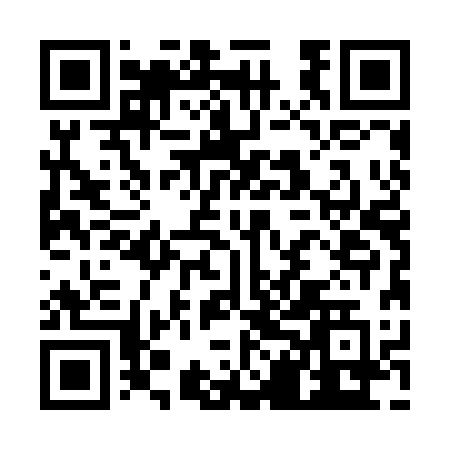 Prayer times for Jetee-Raquette, Quebec, CanadaMon 1 Jul 2024 - Wed 31 Jul 2024High Latitude Method: Angle Based RulePrayer Calculation Method: Islamic Society of North AmericaAsar Calculation Method: HanafiPrayer times provided by https://www.salahtimes.comDateDayFajrSunriseDhuhrAsrMaghribIsha1Mon2:414:3912:446:158:4810:462Tue2:424:4012:446:158:4810:463Wed2:424:4012:446:148:4810:464Thu2:434:4112:446:148:4710:465Fri2:434:4212:446:148:4710:456Sat2:444:4312:456:148:4610:457Sun2:444:4412:456:148:4610:458Mon2:454:4412:456:138:4510:459Tue2:454:4512:456:138:4410:4510Wed2:464:4612:456:138:4410:4411Thu2:464:4712:456:138:4310:4412Fri2:474:4812:456:128:4210:4413Sat2:474:4912:466:128:4110:4314Sun2:484:5012:466:118:4110:4315Mon2:484:5112:466:118:4010:4316Tue2:494:5312:466:118:3910:4217Wed2:504:5412:466:108:3810:4218Thu2:504:5512:466:098:3710:4119Fri2:514:5612:466:098:3610:4120Sat2:514:5712:466:088:3510:4021Sun2:524:5812:466:088:3310:3922Mon2:555:0012:466:078:3210:3723Tue2:575:0112:466:068:3110:3424Wed2:595:0212:466:068:3010:3225Thu3:015:0312:466:058:2810:3026Fri3:045:0512:466:048:2710:2827Sat3:065:0612:466:038:2610:2528Sun3:085:0712:466:038:2410:2329Mon3:115:0912:466:028:2310:2030Tue3:135:1012:466:018:2210:1831Wed3:155:1112:466:008:2010:16